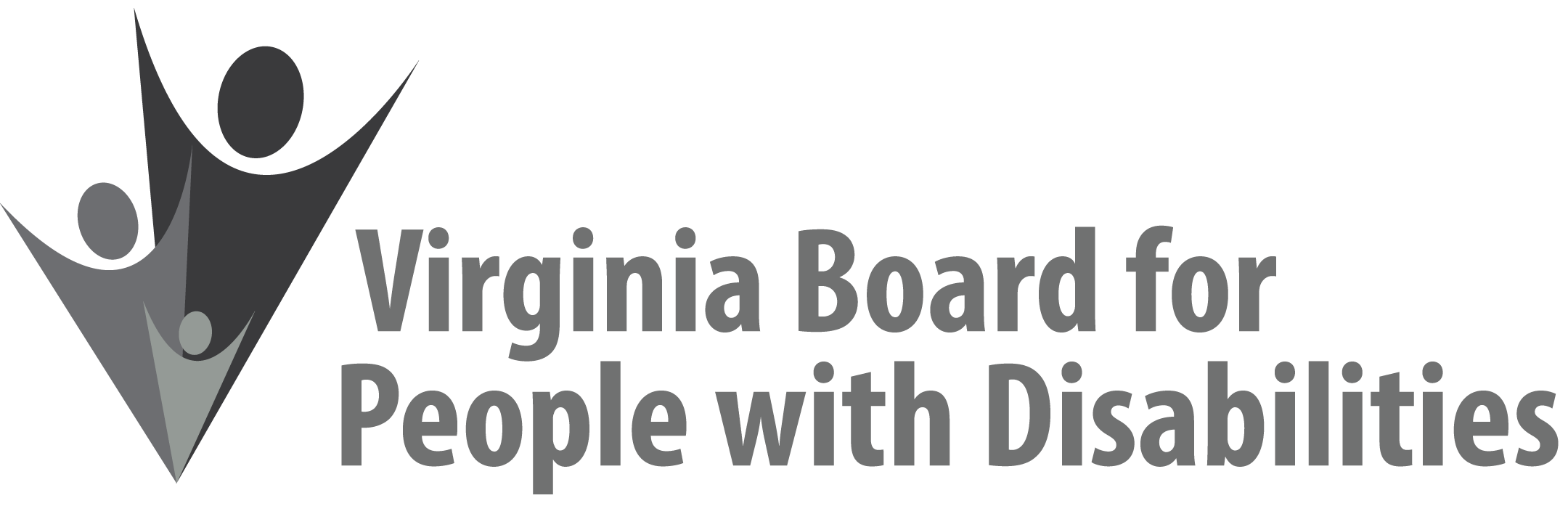 Mission
To create a Commonwealth that advances opportunities for independence, personaldecision-making and full participation in community life for individuals with developmental and other disabilities.Vision 
Virginians with developmental and other disabilities direct their own lives and choose how they live, learn, work, and play.EXECUTIVE COMMITTEE AGENDAJune 9, 20219:45 am - 10:35 am   Zoom Meeting9:45		Call to Order and welcomes, Matthew Shapiro9:50		Review of Executive Committee Meeting Agenda (Attachment EC 1),Matthew Shapiro9:55		Approval of March 10, 2021 Executive Committee Minutes ACTION REQUIRED (Attachment EC 2), Matthew Shapiro10:00		Board Member Attendance (Attachment EC 3), Alexandra Dixon10:05		Questions on Executive Director’s Update (Attachment EC 4), Teri Morgan10:10	Questions on Agency Fiscal Reports (Attachment EC 5), Henry Street10:15	SFY 2022 Board Operational Budget, ACTION REQUIRED (Supplemental Packet), Henry Street10:25	Update on FFY 2021 competitive grants & grant expenditures, Jason Withers10:35	Other business & Adjourn